建筑学院团学组织主席团竞聘报名表建筑学院团学组织主席团竞职规划书姓名：  李某某  学号：  ACH12001  竞聘岗位：             一、岗位认知         一级标题 黑体3号正文    全文字数在800字左右，严格按照格式要求行文，请于5月28日23:00前将填写好的申请表、个人简历、规划书纲要以附件形式发送至指定邮箱：xujcach@163.com，文件名：参选组织+姓名+主席团报名表/个人简历/竞职规划书，邮件主题：参选组织+姓名+主席团竞选材料               宋体小4号 首行缩进，行距22二、当前岗位工作存在的问题正文                  宋体小4号 首行缩进，行距22二、工作计划2.1 测试配置             二级标题 黑体小3号正文    全文字数在800字左右，段落及行间距要求 正文段落和标题一律取“固定行间距22pt”。 按照标题的不同，分别采用不同的段后间距：   标题级别                     段后间距    一级节标题                   12pt/磅  行距22    二级节标题                   8pt/磅   行距22姓    名性    别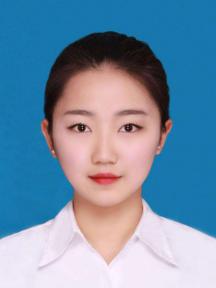 1寸证件照2.5*3.5cm出生年月政治面貌1寸证件照2.5*3.5cm年级、专业20   级      专业20   级      专业现任职务1寸证件照2.5*3.5cm手机号码邮箱1寸证件照2.5*3.5cm上学期
是否挂科□是 □否□是 □否上学期
μ值请查询教务系统请查询教务系统1寸证件照2.5*3.5cm专业排名2018-2019（1）：***/***    2018-2019（2）：***/***    2019-2020（1）：***/***2018-2019（1）：***/***    2018-2019（2）：***/***    2019-2020（1）：***/***2018-2019（1）：***/***    2018-2019（2）：***/***    2019-2020（1）：***/***2018-2019（1）：***/***    2018-2019（2）：***/***    2019-2020（1）：***/***2018-2019（1）：***/***    2018-2019（2）：***/***    2019-2020（1）：***/***2018-2019（1）：***/***    2018-2019（2）：***/***    2019-2020（1）：***/***竞选意向志愿（可多选）□团务中心主席团 □宣传中心主席团 □学生会主席团□团务中心主席团 □宣传中心主席团 □学生会主席团□团务中心主席团 □宣传中心主席团 □学生会主席团是否服从调剂□是 □否大学期间任职情况时间区间、组织名称、担任职务例：2021.9-2022.7  建筑学院学生会文体部  部长时间区间、组织名称、担任职务例：2021.9-2022.7  建筑学院学生会文体部  部长时间区间、组织名称、担任职务例：2021.9-2022.7  建筑学院学生会文体部  部长时间区间、组织名称、担任职务例：2021.9-2022.7  建筑学院学生会文体部  部长时间区间、组织名称、担任职务例：2021.9-2022.7  建筑学院学生会文体部  部长时间区间、组织名称、担任职务例：2021.9-2022.7  建筑学院学生会文体部  部长大学期间获奖情况时间、奖项名称（奖学金不用填写，奖项要校级及以上）例：201年11月  厦门市第九届实体搭建大赛一等奖时间、奖项名称（奖学金不用填写，奖项要校级及以上）例：201年11月  厦门市第九届实体搭建大赛一等奖时间、奖项名称（奖学金不用填写，奖项要校级及以上）例：201年11月  厦门市第九届实体搭建大赛一等奖时间、奖项名称（奖学金不用填写，奖项要校级及以上）例：201年11月  厦门市第九届实体搭建大赛一等奖时间、奖项名称（奖学金不用填写，奖项要校级及以上）例：201年11月  厦门市第九届实体搭建大赛一等奖时间、奖项名称（奖学金不用填写，奖项要校级及以上）例：201年11月  厦门市第九届实体搭建大赛一等奖工作设想在竞职规划书上填写在竞职规划书上填写在竞职规划书上填写在竞职规划书上填写在竞职规划书上填写在竞职规划书上填写指导老师意见签字：20   年   月   日签字：20   年   月   日签字：20   年   月   日签字：20   年   月   日签字：20   年   月   日签字：20   年   月   日学院团委意见签章：20   年   月   日签章：20   年   月   日签章：20   年   月   日签章：20   年   月   日签章：20   年   月   日签章：20   年   月   日备注（勿删）将填写好的表格以附件形式发送至指定邮箱xujcach@163.com文件名：参选组织+姓名+主席团报名表/个人简历/竞职规划书邮件主题：参选组织+姓名+主席团竞选材料将填写好的表格以附件形式发送至指定邮箱xujcach@163.com文件名：参选组织+姓名+主席团报名表/个人简历/竞职规划书邮件主题：参选组织+姓名+主席团竞选材料将填写好的表格以附件形式发送至指定邮箱xujcach@163.com文件名：参选组织+姓名+主席团报名表/个人简历/竞职规划书邮件主题：参选组织+姓名+主席团竞选材料将填写好的表格以附件形式发送至指定邮箱xujcach@163.com文件名：参选组织+姓名+主席团报名表/个人简历/竞职规划书邮件主题：参选组织+姓名+主席团竞选材料将填写好的表格以附件形式发送至指定邮箱xujcach@163.com文件名：参选组织+姓名+主席团报名表/个人简历/竞职规划书邮件主题：参选组织+姓名+主席团竞选材料将填写好的表格以附件形式发送至指定邮箱xujcach@163.com文件名：参选组织+姓名+主席团报名表/个人简历/竞职规划书邮件主题：参选组织+姓名+主席团竞选材料